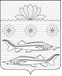 О внесении изменений в Положениео бюджетном процессе в  Гривенском сельском поселении Калининского района, утвержденное Решением Совета Гривенского сельского поселения Калининского района от 15 мая 2012 года № 135Рассмотрев протест  Прокуратуры  Калининского  района от 28.09.2020 №7-02-2020/7076, в целях приведения муниципального правового акта в соответствие с Бюджетным кодексом Российской Федерации, Федеральным законом от 06.10.2003 N 131-ФЗ "Об общих принципах организации местного самоуправления в Российской Федерации",действуя на основании Устава Гривенского сельского поселения, Совет Гривенского сельского поселения РЕШИЛ:Внести в Положение о бюджетном процессе в Гривенском сельском поселении Калининского района, утвержденное Решением Совета Гривенского сельского поселения Калининского района от 15 мая 2012 года №135 (Далее- Положение), следующие изменения:Абзац первый статьи 21 Положения дополнить предложением следующего содержания:«Одновременно с годовым отчетом об исполнении бюджета Гривенского сельского поселения Калининского района представляются пояснительная записка к нему, содержащая анализ исполнения бюджета Гривенского сельского поселения Калининского района и бюджетной отчетности, и сведения о выполнении муниципального задания и (или) иных результатах использования бюджетных ассигнований, проект решения об исполнении бюджета Гривенского сельского поселения Калининского района, иная бюджетная отчетность об исполнении бюджета, иные документы, предусмотренные бюджетным законодательством Российской Федерации.».Абзац пятый пункта 4 статьи 22 Положения изложить в следующей редакции:«Пояснительная записка содержит информацию об исполнении бюджета Гривенского сельского поселения Калининского района, дополняющую информацию, представленную в отчетности об исполнении бюджета Гривенского сельского поселения Калининского района, в соответствии с требованиями к раскрытию информации, установленными нормативными правовыми актами Министерства финансов Российской Федерации.».1.3 Пункт 6 статьи 15 изложить в следующей редакции: «Порядок составления и ведения сводной бюджетной росписи устанавливается финансовым органом администрации Гривенского сельского поселения Калининского района.».2. Обнародовать настоящее Решение в соответствии с Уставом Гривенского сельского поселения Калининского района.3. Контроль за выполнением настоящего решения возложить на   постоянную комиссию по  бюджету, экономике, налогам и распоряжению муниципальной собственностью  Гривенского сельского поселения Калининского района (Садило А.В.)4. Решение вступает в силу со дня его обнародования.СОВЕТ ГРИВЕНСКОГО СЕЛЬСКОГО ПОСЕЛЕНИЯСОВЕТ ГРИВЕНСКОГО СЕЛЬСКОГО ПОСЕЛЕНИЯСОВЕТ ГРИВЕНСКОГО СЕЛЬСКОГО ПОСЕЛЕНИЯСОВЕТ ГРИВЕНСКОГО СЕЛЬСКОГО ПОСЕЛЕНИЯСОВЕТ ГРИВЕНСКОГО СЕЛЬСКОГО ПОСЕЛЕНИЯСОВЕТ ГРИВЕНСКОГО СЕЛЬСКОГО ПОСЕЛЕНИЯСОВЕТ ГРИВЕНСКОГО СЕЛЬСКОГО ПОСЕЛЕНИЯКАЛИНИНСКОГО РАЙОНАКАЛИНИНСКОГО РАЙОНАКАЛИНИНСКОГО РАЙОНАКАЛИНИНСКОГО РАЙОНАКАЛИНИНСКОГО РАЙОНАКАЛИНИНСКОГО РАЙОНАКАЛИНИНСКОГО РАЙОНАРЕШЕНИЕРЕШЕНИЕРЕШЕНИЕРЕШЕНИЕРЕШЕНИЕРЕШЕНИЕРЕШЕНИЕот23.12.2020№64станица Гривенскаястаница Гривенскаястаница Гривенскаястаница Гривенскаястаница Гривенскаястаница Гривенскаястаница ГривенскаяГлава Гривенскогосельского поселения Калининского района________________Л.Г.ФиксПредседатель Совета Гривенского сельского поселения Калининского района__________________А.В.Вороная